Informazioni essenziali da indicare per la tesi, l’impostazione grafica è a discrezione.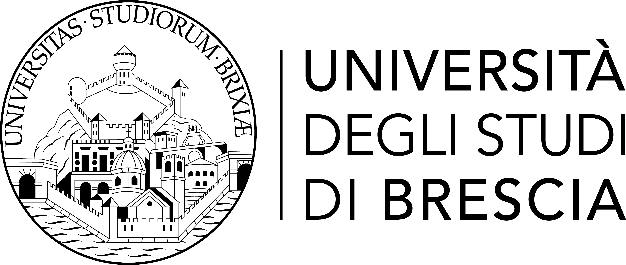 DIPARTIMENTO DI………………………………………………………………………………………….DOTTORATO DI RICERCA IN (riportare la definizione in originale come accreditato dal MUR, se in lingua italiana o in lingua inglese si riporterà la lingua originale di accreditamento)_______________________________________settore scientifico disciplinareCICLO_______________________ TITOLO TESI NOME DEL DOTTORANDO/A       NOME DEL Primo/A SUPERVISORE (se presenti co-supervisori indicare per esteso i nominativi e l’Università / Ente di appartenenza) NOTE: (cancellare questa sezione Note nella versione finale del frontespizio)Le tesi devono riportare sul frontespizio il Settore Scientifico Disciplinare di appartenenza, come richiesto dal MIUR, Prot. 1581 del 26/07/2005.In caso di più settori disciplinari interessati, deve essere indicato quello preminente nella trattazione della tesi.Elenco completo è reperibile al seguente indirizzo: http://attiministeriali.miur.it/UserFiles/115.htm